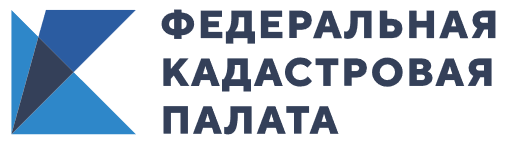 Кадастровая палата рекомендует подписывать документы с помощью электронной подписиДля обеспечения безопасности жизни и здоровья граждан в условиях пандемии, в целях снижения физических контактов, Кадастровая палата рекомендует подписывать различные документы, в том числе при сделках с недвижимостью, в электронном виде с помощью электронной подписи. Получить сертификат электронной подписи можно в созданном на базе Федеральной кадастровой палаты Удостоверяющем центре. Несмотря на временное изменение некоторыми ведомствами формата работы с гражданами в период с 6 по 30 апреля, Удостоверяющий центр ФКП свою деятельность не приостанавливает и формат работы не меняет.Чтобы получить сертификат электронной подписи, нужно зарегистрироваться на сайте Удостоверяющего центра, подать запрос в «Личном кабинете» и оплатить услугу. Далее необходимо пройти процедуру удостоверения личности в пункте оказания услуги. Это необходимая процедура, подтверждающая получение электронной подписи именно ее владельцем. Для удобства граждан, а также для минимизации их контактов с другими людьми, Кадастровая палата ввела предварительную запись на процедуру в офисах ведомства. Для уточнения возможной даты и времени приема для проведения процедуры удостоверения личности с заявителем связывается сотрудник Удостоверяющего центра. Во время прохождения процедуры сотрудниками Удостоверяющего центра соблюдаются все меры предупредительного характера, в том числе они обеспечиваются средствами индивидуальной защиты.Между тем, в разных регионах порядок работы Удостоверяющего центра может незначительно различаться. Рекомендуем заранее уточнять информацию в офисе Удостоверяющего центра вашего региона. Контакты центра можно найти на сайте Федеральной кадастровой палаты во вкладке «Обратная связь».Усиленная квалифицированная электронная подпись – аналог собственноручной подписи, имеющий юридическую силу и действительный на всей территории страны. С помощью сертификата электронной подписи можно в режиме онлайн и не выходя из дома зарегистрировать права собственности на объект недвижимости, получить сведения из ЕГРН, ИНН, заполнить анкету для переоформления паспорта, отследить штрафы ГИБДД, подать заявление для поступления в вуз и получить многие другие государственные услуги.Для создания сертификата электронной подписи вам потребуется предоставить пакет документов, в который входят оригиналы документов: паспорт, СНИЛС – страховое свидетельство обязательного пенсионного страхования, ИНН – индивидуальный номер налогоплательщика. Индивидуальные предприниматели также предоставляют основной государственный регистрационный номер записи о государственной регистрации физлица в качестве ИП, представитель юрлица – документы, которые подтверждают полномочия на действия от имени юридического лица.Удостоверяющий центр Федеральной кадастровой палаты начал работу в июле 2016 года. За время работы выдано более 125 тысяч сертификатов квалифицированной электронной подписи. Подробнее об Удостоверяющем центре Федеральной кадастровой палаты можно узнать на сайте ведомства.Напомним, что в связи с ограничением приема документов в Многофункциональных центрах (МФЦ) Федеральная кадастровая палата для удобства граждан открыла специальную линию для предварительной записи на подачу документов. Так, по предварительной записи в офисах ведомства можно подать документы для учетно-регистрационных операций по экстерриториальному принципу.__________Для справки Перечень офисов филиала ФГБУ "ФКП Росреестра" по Ростовской области, оказывающих услуги по выезду к заявителям с целью приема заявлений о государственном кадастровом учете и (или) государственной регистрации прав и прилагаемых к ним документов (далее – Услуги)*зеленой заливкой выделены офисы Филиала, сотрудники которых оказывают услугу выездного приема, в том числе в нерабочий месяц (с 01.04.2020 по 30.04.2020).Перечень офисов филиала ФГБУ "ФКП Росреестра" по Ростовской области, непосредственно оказывающих услугу Удостоверяющего центраПеречень офисов филиала ФГБУ "ФКП Росреестра" по Ростовской области, непосредственно оказывающих услугу Удостоверяющего центраПеречень офисов филиала ФГБУ "ФКП Росреестра" по Ростовской области, непосредственно оказывающих услугу Удостоверяющего центраПеречень офисов филиала ФГБУ "ФКП Росреестра" по Ростовской области, непосредственно оказывающих услугу Удостоверяющего центраПеречень офисов филиала ФГБУ "ФКП Росреестра" по Ростовской области, непосредственно оказывающих услугу Удостоверяющего центраПеречень офисов филиала ФГБУ "ФКП Росреестра" по Ростовской области, непосредственно оказывающих услугу Удостоверяющего центра№ п/пНаименование территориального отделаНаименование территориального отделаАдрес офисовАдрес офисовтелефоны офисовтелефоны офисов1Межрайонный отделМежрайонный отделг. Ростов-на-Дону, ул. Береговая, 11/1 г. Ростов-на-Дону, ул. Береговая, 11/1 8(863)210 70 08, доб. 58(863)210 70 08, доб. 52Офис территориального отдела № 3 в г. НовочеркасскеОфис территориального отдела № 3 в г. Новочеркасскег.Новочеркасск, пр.Баклановский, 96/2г.Новочеркасск, пр.Баклановский, 96/28(863)210 70 08, доб. 4510 или 45158(863)210 70 08, доб. 4510 или 45153Офис территориального отдела № 7 в г. БатайскеОфис территориального отдела № 7 в г. Батайскег. Батайск, ул. Энгельса, 172г. Батайск, ул. Энгельса, 1728(863)210 70 08, доб. 4450 или 44568(863)210 70 08, доб. 4450 или 44564Офис территориального отдела № 4 в г. ВолгодонскеОфис территориального отдела № 4 в г. Волгодонскег. Волгодонск, ул. Ленина, д.72г. Волгодонск, ул. Ленина, д.728(863)210 70 08, доб. 4080 или 44608(863)210 70 08, доб. 4080 или 44605Офис территориального отдела № 2 в г. Каменск-ШахтинскомОфис территориального отдела № 2 в г. Каменск-Шахтинскомг. Каменск-Шахтинский, пр. Карла Маркса, 12г. Каменск-Шахтинский, пр. Карла Маркса, 128(863)210 70 08, доб. 45008(863)210 70 08, доб. 45006Офис территориального отдела № 8 в г. ТаганрогеОфис территориального отдела № 8 в г. Таганрогег.Таганрог, ул. Осипенко, 51г.Таганрог, ул. Осипенко, 518(863)210 70 08, доб. 4533 или 45358(863)210 70 08, доб. 4533 или 45357Офис территориального отдела № 3 в г. ШахтыОфис территориального отдела № 3 в г. Шахтыг. Шахты, ул. Советская,187/189 г. Шахты, ул. Советская,187/189 8(863)210 70 08, доб. 4548 или 45498(863)210 70 08, доб. 4548 или 45498Офис территориального отдела № 3 в Аксайском районеОфис территориального отдела № 3 в Аксайском районег. Аксай, ул. Луначарского, 16г. Аксай, ул. Луначарского, 168(863)210 70 08, доб. 4020 или 40218(863)210 70 08, доб. 4020 или 40219Офис территориального отдела № 2 в Белокалитвинском районеОфис территориального отдела № 2 в Белокалитвинском районег. Белая Калитва, ул. Калинина, 29г. Белая Калитва, ул. Калинина, 298(863)210 70 08, доб. 40408(863)210 70 08, доб. 404010Офис территориального отдела № 5 в Константиновском районеОфис территориального отдела № 5 в Константиновском районег. Константиновск, ул. Донская,7г. Константиновск, ул. Донская,78(863)210 70 08, доб. 41708(863)210 70 08, доб. 417011Офис территориального отдела № 3 в Красносулинском районеОфис территориального отдела № 3 в Красносулинском районег. Красный Сулин, ул. Ленина, 10г. Красный Сулин, ул. Ленина, 108(863)210 70 08, доб. 4182 или 41838(863)210 70 08, доб. 4182 или 418312Офис территориального отдела № 6 в Сальском районеОфис территориального отдела № 6 в Сальском районег. Сальск, ул. Кирова, 2г. Сальск, ул. Кирова, 28(863)210 70 08, доб. 4340 или 43418(863)210 70 08, доб. 4340 или 434113Офис территориального отдела № 5 в Семикаракорском районеОфис территориального отдела № 5 в Семикаракорском районег.Семикаракорск, пер. 5-й, 25г.Семикаракорск, пер. 5-й, 258(863)210 70 08, доб. 43508(863)210 70 08, доб. 435014Офис территориального отдела № 1 в Чертковском районеОфис территориального отдела № 1 в Чертковском районеп. Чертково, ул. Петровского, 111п. Чертково, ул. Петровского, 1118(863)210 70 08, доб. 44208(863)210 70 08, доб. 442015Офис территориального отдела № 2 в Миллеровском районеОфис территориального отдела № 2 в Миллеровском районег. Миллерово ул. М. Горького, 23г. Миллерово ул. М. Горького, 238(863)210 70 08, доб. 42208(863)210 70 08, доб. 4220Перечень офисов приема-выдачи документов филиала ФГБУ "ФКП Росреестра" по Ростовской области, в которых  осуществляется прием документов  по экстерриториальному принципуПеречень офисов приема-выдачи документов филиала ФГБУ "ФКП Росреестра" по Ростовской области, в которых  осуществляется прием документов  по экстерриториальному принципуПеречень офисов приема-выдачи документов филиала ФГБУ "ФКП Росреестра" по Ростовской области, в которых  осуществляется прием документов  по экстерриториальному принципуПеречень офисов приема-выдачи документов филиала ФГБУ "ФКП Росреестра" по Ростовской области, в которых  осуществляется прием документов  по экстерриториальному принципуПеречень офисов приема-выдачи документов филиала ФГБУ "ФКП Росреестра" по Ростовской области, в которых  осуществляется прием документов  по экстерриториальному принципуПеречень офисов приема-выдачи документов филиала ФГБУ "ФКП Росреестра" по Ростовской области, в которых  осуществляется прием документов  по экстерриториальному принципу№ п/п№ п/пНаименование отделаНаименование отделаАдрес офисаАдрес офисаТелефон офисаТелефон офиса11Межрайонный отделМежрайонный отделг. Ростов-на-Дону, ул. Береговая, 11/1г. Ростов-на-Дону, ул. Береговая, 11/18(863)210 70 08, доб. 88(863)210 70 08, доб. 822Территориальный отдел № 1                                   (по Обливскому району)Территориальный отдел № 1                                   (по Обливскому району)Ростовская обл., 
ст. Обливская,  ул. Ленина, 103Ростовская обл., 
ст. Обливская,  ул. Ленина, 1038(863)210 70 08, доб. 42708(863)210 70 08, доб. 427033Территориальный отдел № 2                   (по г. Донецку)Территориальный отдел № 2                   (по г. Донецку)Ростовская обл., г. Донецк, 
3-й микрорайон, 26Ростовская обл., г. Донецк, 
3-й микрорайон, 268(863)210 70 08, доб. 44808(863)210 70 08, доб. 448044Территориальный отдел № 2                                   (по г. Каменск-Шахтинскому)Территориальный отдел № 2                                   (по г. Каменск-Шахтинскому)Ростовская обл., г. Каменск-Шахтинский, пр-т Карла Маркса, 12.Ростовская обл., г. Каменск-Шахтинский, пр-т Карла Маркса, 12.8(863)210 70 08, доб. 45008(863)210 70 08, доб. 450055Территориальный отдел № 4                                 (по Орловскому району)Территориальный отдел № 4                                 (по Орловскому району)Ростовская обл., 
пос. Орловский,  ул. М. Горького, 60аРостовская обл., 
пос. Орловский,  ул. М. Горького, 60а8(863)210 70 08, доб. 42908(863)210 70 08, доб. 429066Территориальный отдел № 5                                   (по Усть-Донецкому району)Территориальный отдел № 5                                   (по Усть-Донецкому району)Ростовская обл., р. п. Усть-Донецкий, ул.Юных Партизан, 14 аРостовская обл., р. п. Усть-Донецкий, ул.Юных Партизан, 14 а8(863)210 70 08, доб. 43908(863)210 70 08, доб. 4390№ п\пНаименование отдела, оказывающего УслугуТерритория оказания УслугиТелефон 8 (863) 210-70-08, добавочный номер:1.Межрайонный отделг. Ростов-на-Дону52.Территориальный отдел № 1Кашарский район41602.Территориальный отдел № 1Милютинский район42302.Территориальный отдел № 1Обливский район42702.Территориальный отдел № 1Морозовский район42402.Территориальный отдел № 1Чертковский район44203.Территориальный отдел № 2Каменский район41503.Территориальный отдел № 2Белокалитвенский район40403.Территориальный отдел № 2Тацинский район43803.Территориальный отдел № 2г. Каменск-Шахтинский45003.Территориальный отдел № 2г. Донецк44804.Территориальный отдел № 3г. Гуково44704.Территориальный отдел № 3г. Зверево44904.Территориальный отдел № 3Красносулинский район41834.Территориальный отдел № 3г. Шахты45404.Территориальный отдел № 3г. Новошахтинск45204.Территориальный отдел № 3г. Новочеркасск45114.Территориальный отдел № 3Аксайский район40204.Территориальный отдел № 3Октябрьский район42805.Территориальный отдел № 4г. Волгодонск44605.Территориальный отдел № 4Цимлянский район44105.Территориальный отдел № 4Зимовниковский район41305.Территориальный отдел № 4Мартыновский район42005.Территориальный отдел № 4Орловский район42906.Территориальный отдел № 5Усть - Донецкий район43906.Территориальный отдел № 5Константиновский район41706.Территориальный отдел № 5Семикаракорский район43507.Территориальный отдел № 6Сальский район43407.Территориальный отдел № 6Пролетарский район43107.Территориальный отдел № 6Песчанокопский район43007.Территориальный отдел № 6Целинский район44007.Территориальный отдел № 6Егорлыкский район41008.Территориальный отдел № 7г. Батайск44508.Территориальный отдел № 7г. Азов, Азовский район40108.Территориальный отдел № 7Зерноградский район41209Территориальный отдел № 8Неклиновский район42609Территориальный отдел № 8Куйбышевский район41909Территориальный отдел № 8Матвеево - Курганский район42109Территориальный отдел № 8Мясниковский район42509Территориальный отдел № 8г. Таганрог4530